ADI -SOYADI  :							SINIF- NUMARA :2016- 2017   FEN BİLİMLERİ  DERSİ 7. SINIF II. DÖNEM   I.SINAV  SORULARI1) 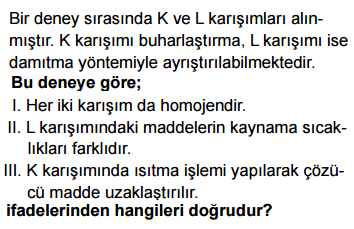 CEVAP: 2) 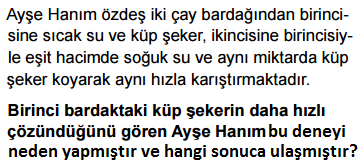 CEVAP:3)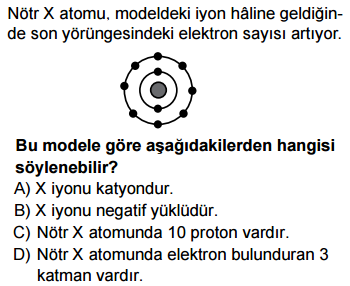 4) 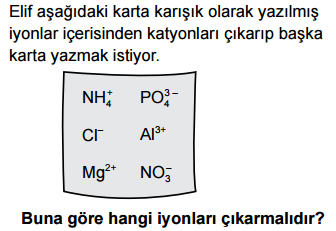 CEVAP:5) 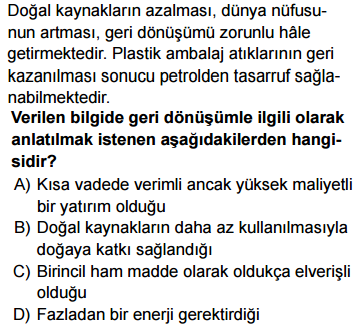 6) 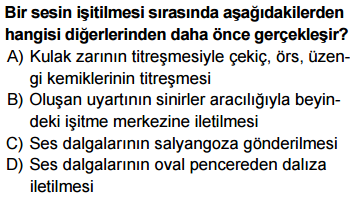 7) 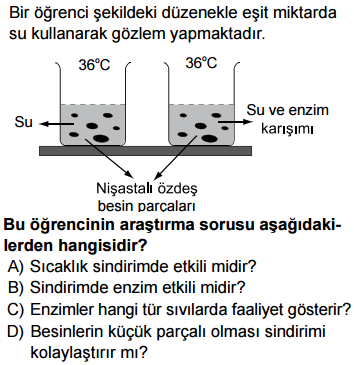 8) 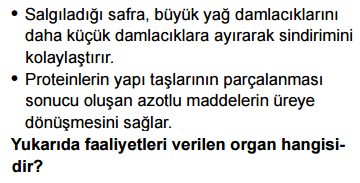 CEVAP:9) 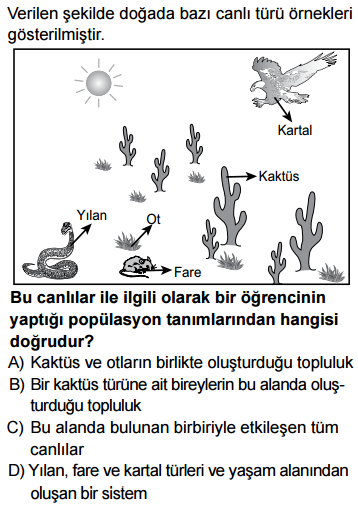 10) 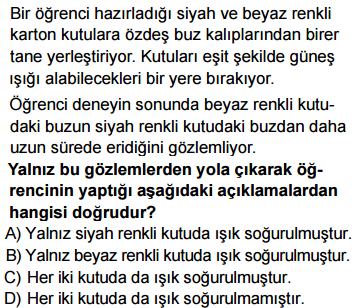 11) 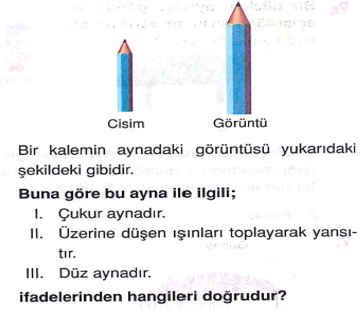 CEVAP: 12) Elementlerin sembollerini ve sembolü verilen elementlerin isimlerini  yazınızAlüminyum			 F	Bor				 ClNeon				 LiKükürt			 PAzot				 Cu13) 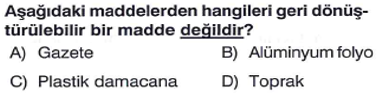 14) 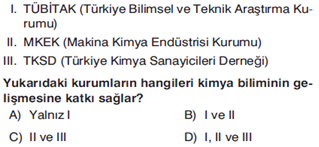 15) 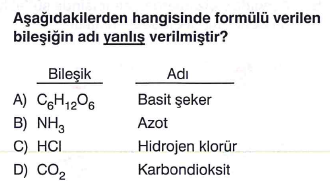 16) 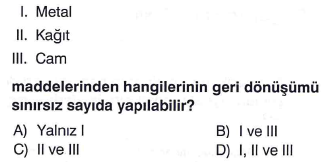 17) 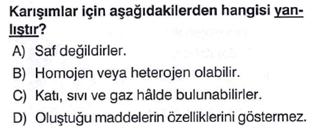 18) Oksijen ( ) ve   Silisyum () elementlerinin elektronlarını katmalarına dağıtınız19)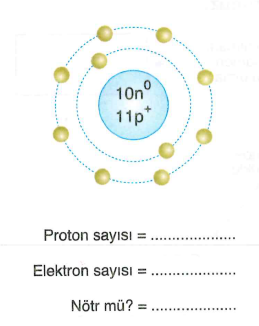 20) 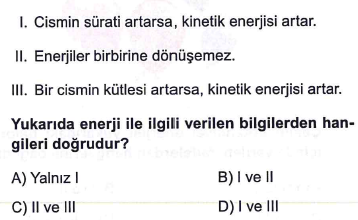 21)  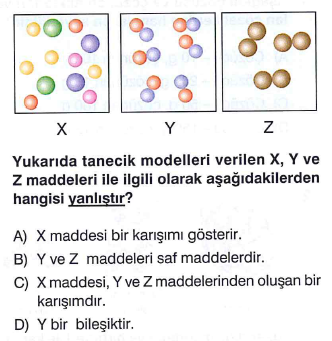 22) 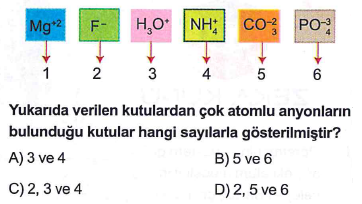 23) 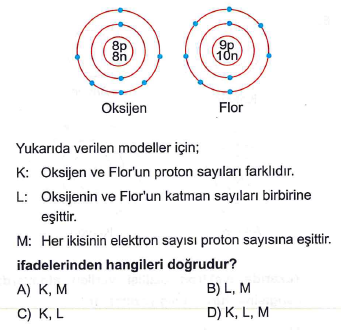 24)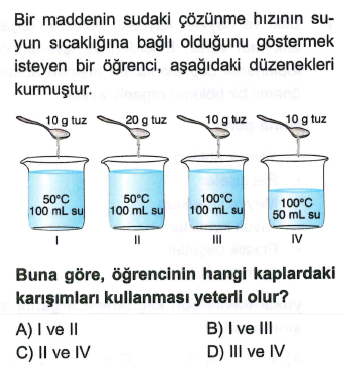 25) 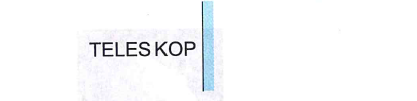 Yazının düzlem aynadaki görüntüsü  nasıldır?